参加証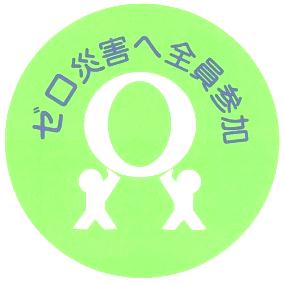 事業場名　恵那労働基準監督署職場、現場から労働災害をなくすため、私たちは平成27年度ゼロ災トライアルに参加し、無災害運動に取り組んでいます。目標　:　 第1種中小企業無災害記録（1,500日）期間　:　平成27年４月１日～平成33年７月１日平成27年４月１日